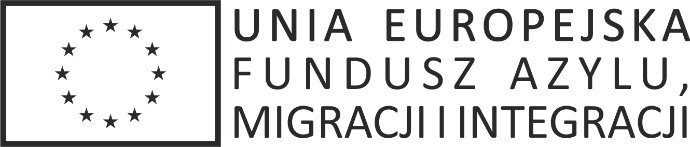 BEZPIECZNA PRZYSTAŃZałącznik nr 6 do SIWZ – Wykaz robót budowlanychPostępowanie pn.: „Przebudowa wnętrza budynku Delegatury Dolnośląskiego Urzędu Wojewódzkiego w Legnicy przy ul. Skarbka 3 na potrzeby Punktu Obsługi Klientów”(postępowanie nr AL-ZP.272-3/18/ZP/PN)WYKAZ WYKONANYCH ROBÓT BUDOWLANYCH (w ciągu ostatnich 5 lat przed upływem terminu składania ofert, a jeżeli okres prowadzenia działalności jest krótszy – w tym okresie)W wykazie należy ująć w szczególności roboty potwierdzające spełnianie warunku określonego w Rozdziale V ust. 4 pkt b, ppkt 2 SIWZDla każdej pozycji wykazu należy dołączyć dowody określające, czy roboty te zostały wykonane należycie, 
w szczególności informacji o tym czy roboty zostały wykonane zgodnie z przepisami prawa budowlanego 
i prawidłowo ukończone, przy czym dowodami, o których mowa, są referencje bądź inne dokumenty wystawione przez podmiot, na rzecz którego roboty budowlane były wykonywane, a jeżeli z uzasadnionej przyczyny o obiektywnym charakterze Wykonawca nie jest w stanie uzyskać tych dokumentów – inne dokumenty.                ……………………………………	…………………………………miejscowość, data                                                                                podpis(y)Podpis(-y) i pieczątka(-i) imienna(-e) osoby(osób) uprawnionej(-ych) do reprezentowania wykonawcy zgodnie z:a) zapisami w dokumencie stwierdzającym status prawny wykonawcy(-ów) (odpis z właściwego rejestru),b) pełnomocnictwem wchodzącym w skład oferty. *Jeżeli wykonawcą był podmiot, na zasobach którego Wykonawca polega w zakresie wykazania spełniania warunku zdolności technicznej lub zawodowej, do oferty należy dołączyć informacje o poleganiu na zasobach, zgodnie 
z Rozdz. V ust. 4 i 5 SIWZ, wg wzoru stanowiącego załącznik nr 8 do SIWZ.Lp.Zamawiający – nazwa i adresWykonawca*Przedmiot zamówieniaPowierzchnia użytkowaData wykonywania        robót1.2.